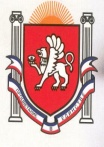 Республика КрымБелогорский   районЗуйский сельский совет8  сессия I созываРЕШЕНИЕ24 декабря 2014 года									     № 40Об утверждении положения об оплате труда лиц,замещающих муниципальные должностии муниципальных служащих в администрации муниципального образования Зуйское сельское поселениеБелогорского района Республики Крым.На основании ст 86 Бюджетного кодекса Российской Федерации, ст 53 Федерального закона от 06.10.2003 № 131 – ФЗ «Об общих принципах организации местного самоуправления в Российской Федерации», ст 25 Закона Республики Крым от 16.09.2014 № 76 – ЗРК  «О муниципальной службе в Республике Крым», постановления Совета министров Республики Крым от 26.09.2014 № 362 «О предельных нормативах формирования расходов на оплату труда, депутатов, выборных должностных лиц местного самоуправления, муниципальных служащих в Республики Крым», ст 47 Устава муниципального образования Зуйское сельское поселениеЗуйский сельский совет РЕШИЛ:1. Утвердить Положение «Об оплате труда лиц, замещающих муниципальные должности и муниципальных служащих в администрации  муниципального образования Зуйское сельское поселение Белогорского района Республики Крым. согласно приложения№1.
2. Контроль за исполнением настоящего решения возложить на председателя Зуйского сельского совета – главу администрации Зуйского сельского поселения
3. Настоящее решение вступает в силу после официального обнародования
Председатель Зуйского сельского совета	Глава администрации Зуйское сельское поселение		А.А.ЛахинПриложение к решению 8 сессииЗуйского сельского совета 1-го созыва№ 40 от 24.12.2014Положение  об оплате труда лиц, замещающих муниципальные должности и муниципальных служащих в администрации муниципального образования Зуйское сельское поселениеБелогорского района Республики Крым.Статья 1. Общие положения	Настоящее положение устанавливает размеры и условия оплаты труда муниципальных служащих, замещающих должности муниципальной службы в администрации Зуйского сельского поселения.Статья 2. Оплата труда муниципальных служащихОплата труда лиц, замещающих муниципальные должности, состоит из ежемесячного денежного содержанияВ состав денежного содержания включается:а) должностной оклад;б) ежемесячная надбавка к должностному окладу за классный чин;в) ежемесячная надбавка к должностному окладу за выслугу лет на муниципальной службе (далее ежемесячная надбавка за выслугу лет);г) ежемесячная надбавка к должностному окладу за работу со сведениями, составляющими государственную тайну (далее надбавка за работу со сведениями, составляющими государственную тайну); д) ежемесячная надбавка к должностному окладу за особые условия муниципальной службы (далее – ежемесячная надбавка за особые условия)е) премия за выполнение особо важных и сложных заданий (далее – премия);ж) единовременная выплата при предоставлении ежегодного оплачиваемого отпуска и материальная помощь.Статья 3. Должностные оклады	Должностные  оклады муниципальных служащих устанавливаются в следующих размерах.Статья 4. Ежемесячная надбавка к должностному окладу за классный чин.Размеры ежемесячной надбавки к должностному окладу за классный чин составляетЕжемесячная надбавка за классный чин выплачивается после присвоения муниципальным служащим соответствующего классного чина в порядке, установленном Законом Республики Крым от 09.12.2014 № 26 – ЗРК/2014 «О порядке присвоения и сохранения классных чинов муниципальных служащих в Республики Крым»Статья 5. Ежемесячная надбавка к должностному окладу за особые условия муниципальной службыЕжемесячная надбавка к должностному окладу за особые условия муниципальной службы устанавливается применительно к каждой группе должностей муниципальной службы в следующих размерах:Конкретные размеры ежемесячной надбавки к должностному окладу за особые условия муниципальной службы по соответствующим должностям муниципальной службы и порядок выплаты указанной надбавки определяются главой администрации Зуйского сельского поселения.Статья 6. Ежемесячная надбавка к должностному окладу за выслугу лет на муниципальной службе	Ежемесячная надбавка к должностному окладу за выслугу лет на муниципальной службе устанавливается в следующих размерах:а) при стаже муниципальной службы от 1 до 5 лет –    10  процентов должностного окладаб) при стаже муниципальной службы от 5 до 10 лет –  15   процентов должностного окладав) при стаже муниципальной службы от 10 до 15 лет – 20  процентов должностного окладаг) при стаже муниципальной службы свыше 15  лет –  30   процентов должностного окладаСтатья 7. Ежемесячная процентная надбавка за работу со сведениями, составляющими государственную тайнуЗначения размеров ежемесячной процентной надбавки к должностному окладу за работу со сведениями, составляющими государственную тайну, составляет:	за работу со сведениями, имеющими степень секретности «особой важности» - 10  процентов должностного оклада;	за работу со сведениями, имеющими степень секретности «совершенно секретно» -  15 процентов должностного оклада;	за работу со сведениями, имеющими степень секретности «секретно» - 20  процентов должностного оклада;Выплата ежемесячной процентной надбавки за работу со сведениями, составляющую государственную тайну, осуществляется в пределах утвержденного фонда оплаты труда.Статья 8. Премия за выполнение особо важных и сложных заданий.Премирование муниципальных служащих производится в целях обеспечения материального стимулирования муниципальных служащих, их заинтересованности в повышении качества выполнения задач и функций, возложенных на соответствующий орган местного самоуправления Зуйского сельского поселения и направлено на повышение ответственности муниципальных служащих при выполнении ими своих функциональных обязанностей, повышения качества работы и достижения конкретных результатов.Конкретные размеры премии муниципальным служащим определяются в пределах фонда оплаты труда соответствующего органа местного самоуправления.Размер премии муниципальным служащим устанавливается с учетом обеспечения задач и функций муниципального органа, исполнения должностной инструкции и не может превышать двух должностных окладов.Вопрос о выплате премии муниципальному служащему решается главой администрации Зуйского сельского поселения.Статья 9. Единовременная выплата при предоставлении ежегодного оплачиваемого отпуска и материальная помощь	9.1. Муниципальным служащим один раз в год производится единовременная выплата при предоставлении ежегодного оплачиваемого отпуска в размере двух должностных окладов и материальная помощь в размере двух должностных окладов. 	92. Материальная помощь выплачивается по заявлению муниципального служащего, как правило, к очередному отпуску продолжительностью не менее 14 календарных дней или по желанию муниципального служащего и решению представителя нанимателя в иные сроки текущего года.	9.3. Муниципальные служащие в год поступления на муниципальную службу, имеют право на указанные выплаты в размере пропорционально отработанному в этом году времени до окончания календарного года в размере 1/12 годового размера за каждый полный отработанный месяц.	9.4. При увольнении муниципального служащего материальная помощь и единовременная выплата при предоставлении ежегодного оплачиваемого отпуска выплачиваются по заявлению муниципального служащего пропорционально обработанному времени в текущем году из расчета 1/12 годового их размера за каждый полный отработанный месяц.	9.5. Муниципальным служащим, не получившим в течение календарного года материальную помощь и единовременную выплату при предоставлении ежегодного оплачиваемого отпуска, указанные выплаты производятся в конце текущего календарного года по заявлению муниципального служащего.	9.6. Материальная помощь и единовременная выплата при предоставлении ежегодного оплачиваемого отпуска не выплачивается муниципальным служащим, уволенным из органов местного самоуправления Зуйского сельского поселения Белогорского района, получившим указанные выплаты в текущем календарном году и вновь принятым в этом же году в органы местного самоуправления Зуйского сельского поселения Белогорского районаСтатья 10. Индексация размеров оплаты труда	Индексация (увеличение) размеров оплаты труда муниципальным служащим осуществляется путем внесения изменений  в настоящее положение в соответствии с законодательством.Статья 11. Формирование фонда оплаты труда.11.1. Формирование фонда оплаты труда муниципальных служащих осуществляется в соответствии с нормативами, установленными постановлением Совета министров Республики Крым от 26.09.2014 года № 362 «О предельных нормативах формирования расходов на оплату труда, депутатов, выборных должностных лиц местного самоуправления, муниципальных служащих в Республики Крым»11.2. Руководитель органа местного самоуправления муниципального образования вправе перераспределять средства фонда оплаты труда муниципальных служащих между выплатами, предусмотренными пунктом 6.1.11.3.	Размер фонда оплаты труда муниципальных служащих органов местного самоуправления, полученный от сокращения численности муниципальных служащих, сохраняется на очередной и последующие годы.11.4.	При увеличении численности муниципальных служащих, если оно вызвано необходимостью наделения соответствующего органа местного самоуправления Зуйского сельского поселения Белогорского района дополнительными функциями и полномочиями, размеры средств фонда оплаты труда муниципальных служащих, исчисленные и сохраненные в соответствии с требованиями  раздела Положения, подлежат увеличению.Председатель Зуйского сельского советаглава админитрации Зуйского сельского поселения				А.А.ЛахинНаименование должностей муниципальной службыРазмер должностного окладаЗаместитель главы администрации7500,00  рубЗаведующий сектором5100,00 рубВедущий специалист3900,00 рубНаименование классного чинаЕжемесячная надбавка за классный чин (руб)Муниципальный советник 1-го класса Муниципальный советник 2-го класса Муниципальный советник 3-го класса120011201040Референт муниципальной службы 1-го класса Референт муниципальной службы 2-го класса Референт муниципальной службы 3-го класса720600560Наименование групп должностей муниципальной службыРазмер ежемесячной надбавки за особые условия муниципальной службы (руб)Главные должностиот 120 до 150  процентов должностного окладаВедущие должностиот 100 до 120 процентов должностного окладаСтаршие должностиот 100 до  120  процентов должностного оклада